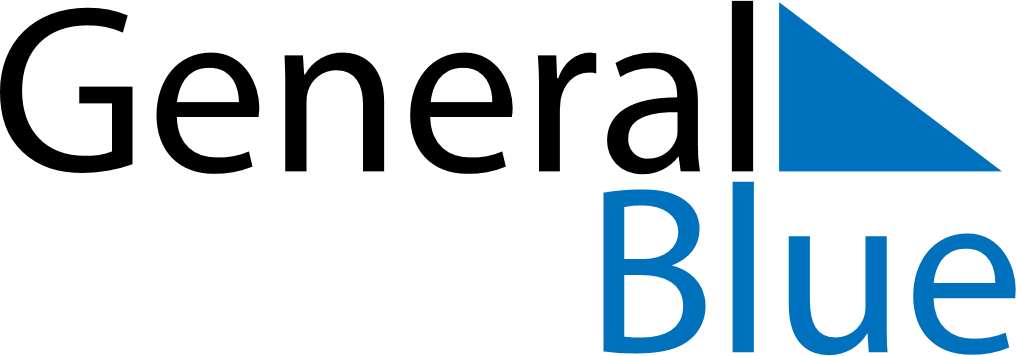 June 2030June 2030June 2030June 2030AnguillaAnguillaAnguillaMondayTuesdayWednesdayThursdayFridaySaturdaySaturdaySunday11234567889Pentecost1011121314151516Whit Monday
Celebration of the Birthday of Her Majesty the Queen17181920212222232425262728292930